N. _________R.G.N.R.N. _________R.G. GIP / R.G. Trib. 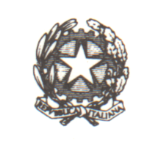 TRIBUNALE ORDINARIO DI BENEVENTO(Ufficio del Giudice per le indagini preliminari/Sezione ___ penale)REPUBBLICA ITALIANAIn nome del Popolo italianoIl Giudice,   ha pronunziato la seguenteS E N T E N Z Anel procedimento penale nei confronti di: TIZIOI M P U T A T OP. Q. M.Visti gli artt. (442), 533 e 535c.p.p.dichiaraTIZIO colpevole del reato a lui ascritto         e lo  condannaalla pena di anni XX e mesi YY di reclusione/arresto, oltre al pagamento delle spese processuali;Visti gli artt. 545 bis c.p.p., 53 e ss. e 56 l. n. 689/1981sostituiscela pena detentiva sopra indicata nella pena della detenzione domiciliare sostitutiva per anni XX e mesi YY, e per l’effettoIMPONE ALLO STESSO LE SEGUENTI PRESCRIZIONI:1) rapporti con gli uffici e i servizi: il condannato, dopo l’avvenuta notifica della ordinanza del Magistrato di sorveglianza ai sensi dell’art. 62 L. 689/1981, dovrà tempestivamente prendere contatto con l’U.E.P.E di _________, in via …n. .., (UEPE competente in relazione alla provincia in cui si trova il domicilio) che lo prenderà in carico; la detenzione decorrerà dalla data di sottoscrizione del verbale contenente le presenti prescrizioni. In ogni caso, dovrà mantenere costantemente i contatti con l’U.E.P.E. secondo i tempi e i modi dallo stesso indicatigli e dovrà inoltre osservare il programma di trattamento, [prescrizione eventuale] compreso il programma terapeutico del SERD/NOA/CPS (o altro), ove previsto;2) dimora e territorio: Dovrà fissare la propria dimora in ….. (città, indirizzo preciso) e potrà lasciare detto domicilio solo dalle ore     alle ore      (minimo quattro e massimo dodici ore, anche non continuative) di ogni giorno, nel rispetto del programma di trattamento; 3) spostamenti e uscite: anche nelle ore di uscita dalla detenzione domiciliare dovrà rimanere nell’ambito territoriale della Regione Campania (ovvero Provincia, Comune, etc.); sono consentite le uscite dal domicilio, in deroga alla prescrizione sub 2), ogni qualvolta ciò occorra per urgenti, comprovati e documentabili motivi di salute propri o dei familiari conviventi; [prescrizione eventuale] non potrà inoltre avvicinarsi alla persona offesa ______ ed ai luoghi dalla stessa frequentati, con divieto di comunicare e interagire, attraverso qualsiasi mezzo, anche informatico e telematico, con la stessa;4) condotta generale: è fatto divieto di detenere e portare a qualsiasi titolo armi, munizioni ed esplosivi, anche se è stata concessa la relativa autorizzazione di polizia;5) frequentazioni: non potrà frequentare abitualmente, senza giustificato motivo, pregiudicati, persone sottoposte a misure di sicurezza o di prevenzione o comunque persone che lo espongano concretamente al rischio di commissione di reati, salvo si tratti di familiari o altre persone conviventi stabilmente;6) controlli: dovrà predisporre tutti gli accorgimenti necessari per agevolare i controlli al domicilio da parte delle Forze dell’Ordine, verificare la presenza ed il corretto funzionamento dell’impianto citofonico o comunque rendere agevolmente accessibile il domicilio alle FFOO, rendendosi sempre reperibile personalmente in modo agevole anche per il mezzo del telefono fisso e/o cellulare;7) oneri generali: dovrà portare sempre con sé copia del provvedimento che esegue la pena sostitutiva con eventuali modifiche e un documento di identificazione o comunque dichiarare immediatamente alle FFOO con cui venisse in contatto per qualsiasi motivo il proprio stato di detenuto domiciliare;8) modifiche delle prescrizioni: dovrà richiedere al Magistrato di Sorveglianza tramite l’U.E.P.E. o le FF.OO. almeno 15 giorni prima, salvo sopraggiunte necessità, le licenze di cui all’art. 69 L. 689/1981, ogni autorizzazione in deroga e ogni altra modifica alle prescrizioni per comprovate esigenze familiari, di studio, di formazione professionale di lavoro o di salute; il condannato dovrà in ogni caso, avvisare le FFOO delegate per la vigilanza dell’uscita e del rientro.DISPONEIl ritiro del passaporto e la sospensione di validità ai fini dell’espatrio di ogni altro documento equipollente.AVVERTEIl detenuto domiciliare che, in caso di violazioni di legge o di violazioni gravi e reiterate degli obblighi e delle prescrizioni, la pena sostitutiva potrà essere revocata con conversione del residuo nella pena detentiva sostituita ovvero nella semilibertà. Le FF.OO. e l’UEPE segnaleranno immediatamente al Magistrato di sorveglianza ogni eventuale inadempimento agli obblighi o violazione delle prescrizioni.[prescrizione eventuale – previa accettazione del condannato]DISPONEL’applicazione al condannato del “braccialetto elettronico” o di altri strumenti elettronici di controllo ai sensi dell’art. 275-bis c.p.p., precisando che la temporanea indisponibilità di mezzi non potrà ritardare l’esecuzione della pena sostitutiva;DELEGAPer l’applicazione del suddetto presidio la PG competente per i controlli, che darà immediata comunicazione dell’avvenuta installazione con l’ausilio del gestore a ciò incaricato, con procedura d’urgenza, che provvederà alle necessarie perimetrazioni ed installazioni nonché alla consegna alla persona offesa ____________ dell’apposito apparecchio rilevatore del braccialetto elettronico in caso di avvicinamento;AVVISAL’imputato che è tenuto ad agevolare le procedure di installazione e a osservare le altre prescrizioni attinenti al dispositivo di controlloSi   comunichi la presente sentenza all’UEPE e all’Ufficio di sorveglianza competenti in relazione al domicilio del condannato.Si avverte che la presente sentenza non è immediatamente esecutiva fino alla pronuncia dell’ordinanza del magistrato di sorveglianza ai sensi dell’art. 62 l. 689/1981.Benevento, lì Il Giudice